Министерство образования и науки Самарской области 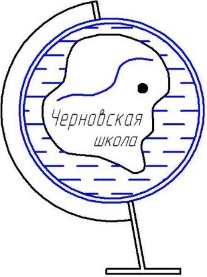 Поволжское управление государственное бюджетное общеобразовательное учреждение Самарской области средняя общеобразовательная школа имени В.Д. Лёвинапос. Черновский муниципального района Волжский Самарской области(ГБОУ CОШ пос.Черновский)структурное подразделение «Детский сад «Кораблик»Тема: «Влияние ритмической гимнастики на совершенствование физических качеств и повышение двигательной активности »Инструктор по ф\к: Карпов А.Г.2020 г.Уроки ритмики способствуют развитию творческих способностей детей, формированию неординарного мышления, раскрытию одаренности.-Использование разных видов занятий (сюжетное, занятие – импровизация, игровое).Предпринята попытка, по-новому подойти к организации, содержанию и методам работы.    Педагогическая целесообразность: образовательной программы обусловлена тем, что в связи с удовлетворением возрастающих потребностей детей в сфере танцевально-двигательной активности, музыкально-ритмической творческой деятельности, а так же с изменением целевых ориентиров деятельности образовательных учреждений, направленных на внедрение здоровье сберегающих технологий, на физическое и творческое развитие детей назрела необходимость комплексного подхода к организации учебно-воспитательного процесса в рамках дополнительных занятий с детьми ритмикой.                                              Актуальность программы объясняется интересом детей и их родителей к такому виду разнообразной и увлекательной деятельности, которая является наиболее доступной и эффективной в условиях детского учреждения. В настоящее время одним из наиболее доступных, эффективных и эмоциональных ритмопластических направлений, является ритмика. Доступность этого вида основывается на простых общеразвивающих упражнениях. Эффективность – в ее разностороннем воздействии на опорно-двигательный аппарат, сердечно-сосудистую, дыхательную и нервную системы человека. Эмоциональность достигается не только музыкальным сопровождением и элементами танца, но и образными упражнениями, сюжетными композициями, которые отвечают возрастным особенностям дошкольников, склонных к подражанию, копированию действий человека и животных. Возможности применения упражнений танцевально- ритмических упражнений довольно широки и могут быть использованы в дошкольном учреждении. В этой связи актуальной становится проблема разработки программы по дополнительному образованию детей дошкольного возраста с использованием нетрадиционных, разнообразных форм, средств и методов эстетического и музыкального воспитания детей.  а) Основная цель: содействовать всестороннему развитию личности дошкольника средствами хореографии (культура движения, музыкальность, координация) раскрывать индивидуальные особенности воспитанников и развивать их творческие способности.Задачи обучения и воспитания детей на занятиях ритмикой:- Способствовать оптимизации роста и развития опорно-двигательного аппарата;- Выразительно двигаться под современные ритмы, добиваясь естественности и непринужденности исполнения.- Формировать правильную осанку;- Содействовать развитию чувства ритма, музыкального слуха, памяти, внимания, умения согласовывать движения с музыкой;- Формировать навыки выразительности, пластичности, грациозности и изящества танцевальных движений и танцев;- Формировать навыки самостоятельного выражения движений под музыку;- Воспитывать умение эмоционального выражения, раскрепощенности и творчества в движениях.б) Принципы и подходы к формированию программы?При решении образовательных, эстетических и воспитательных задачважно учитывать общедидактические и специфические принципы.Общедидактические принципы:1. Принцип систематичности обуславливает непрерывность,регулярности и планомерность образовательного процесса, определенногодля развития двигательных навыков;2. Принцип сознательности и активности реализуется в формированиимотивации к ритмическим занятиям, представлений о развитии какого -либо двигательного качества, интереса к предлагаемым видамдеятельности;3. Принцип наглядности обеспечивает тесную взаимосвязь всех системорганизма;4. Принцип доступности и индивидуальности предусматривает учетвозрастных, физиологических особенностей, характера. Действие этогопринципа строится на преемственности двигательных, музыкальных иречевых заданий;5. Принцип постепенного повышения требований предполагаетпостепенный переход от более простых к более сложным заданиям помере овладения и закрепления навыков;Специфические принципы:1. Принцип единства развития и оценки индивидуального развитиядетей в рамках педагогической диагностики;2. Принцип полифункционального подхода предусматриваетодновременное решение нескольких задач в структуре одного занятия поритмике;3. Личностно-деятельностный принцип лежит в основе разработкисистемы ритмических упражнений и заданий, обеспечивающий воспитание положительных личностных качеств детей;4. Принцип реализации коммуникативного намерения предполагаетактивную деятельность детей, создание ситуации общения;5. Принцип закономерности развития при формированиипсихофизического механизма воздействия занятий ритмикой на организмребенка.в) Возрастные особенности детейСредняя группа (от 4 до 5 лет)Возрастные особенности детей среднего дошкольного возраста связаны с совершенствованием восприятия, развития образного мышления и воображения. Поэтому в возрасте 4-5 лет у детей появляется возможность выполнять более сложные по координации движения, возрастает способность к восприятию тонких оттенков музыкального образа, средств музыкальной выразительности. Дети способны активно и осознанно усваивать разучиваемые движения, их элементы, что позволяет расширять и обогащать репертуар уже освоенных движений более сложными. Продолжает развиваться у детей интерес к музыке, желание её слушать и двигаться в соответствии с настроением музыки, вызывать эмоциональную отзывчивость при восприятии музыкальных произведений. Учить самостоятельно менять движения в соответствии с двух- и трехчастной формой музыки. Совершенствовать танцевальные движения: прямой галоп, пружинка, кружение по одному и в парах. Учить детей двигаться в парах по кругу в танцах и хороводах, ставить ногу на носок и на пятку, ритмично хлопать в ладоши, выполнять простейшие перестроения (из круга врассыпную и обратно), подскоки. Продолжать совершенствовать навыки основных движений (ходьба: «торжественная», спокойная, «таинственная»; бег: легкий и стремительный). Основу для ритмических композиций составляют простые, разнообразные движения (имитационные, танцевальные, общеразвивающие и др.) позволяющие выразить различные по характеру эмоциональные состояния, сюжеты, образы и настроения музыкальных произведений. Разнообразие композиций по направленности, стилю, сложности и интенсивности движений, позволяют использовать их в любых формах организации работы с детьми (от утренней зарядки и физкультуры до праздничных утренников). Органическое соединение движения, музыки, игры формирует атмосферу положительных эмоций, которые в свою очередь раскрепощают ребенка, делают его поведение естественным и привлекательным. Приобщение к искусству танца в широком смысле включает ознакомление детей с источниками танцевальной культуры, музыкально – ритмическим складом мелодий. Танец, волнуя исполнителей, вызывая яркие эмоциональные реакции, формирует способность чувствовать, сопереживать, проявлять свое отношение, отличать хорошее от плохого, доброе от злого. Все это создает необходимые условия для воспитания нравственных качеств личности ребенка. Хореографическая деятельность является хорошей школой общения. Здесь закладываются основы дружбы, взаимопонимания, взаимовыручки, ответственности, умения сочетать общественные и личные интересы, испытывать радость от коллективного труда. Совместно организованная деятельность в танцевальном коллективе учат детей отличать подлинное искусство от подделки, прививать с самых ранних лет хороший вкус, закладывать те добрые основы, которые помогут им вырасти настоящими людьми. Приобретая опыт пластической интерпретации музыки, ребенок овладевает не только разнообразными двигательными навыками и умениями, но также и опытом творческого осмысления музыки, ее эмоционально-телесного выражения. Именно этот опыт и умения помогут ребенку в дальнейшем успешно осваивать и другие виды художественно- творческих и спортивных видов деятельности: это может быть последующее обучение хореографии, гимнастике, а также занятия в музыкальных школах, секциях, театральных студиях и т.д. Поэтому программу можно рассматривать как своеобразный «донотный» период в процессе музыкально-двигательного воспитания детей, который помогает «настроить инструмент» (тело), научить его слышать музыку и выражать свое «видение» музыкального произведения в пластической импровизации. Планируемые результаты освоения программыДети средней группы должны иметь достаточный музыкальный опыт, благодаря которому начинают активно включаться в разные виды музыкально-ритмической деятельности. НОД является основным видом деятельности детей. Задания становятся более усложненными, требуют сосредоточенности и осознанности действий.К концу года дети среднего возраста:- знают о назначении отдельных упражнений танцевально-ритмической гимнастики;- умеют выполнять простейшие построения и перестроения; - ритмично двигаются в различных музыкальных темпах, начиная с                                 первыми звуками музыки; - умеют исполнять ритмические, музыкально-ритмические композиции и комплексы упражнений под музыку.- умеют выполнять движения в соответствии с музыкой: притопывать ногой, ритмично хлопать в ладоши, передавать хлопками и притопами простейший ритмический рисунок;- умеют строиться по кругу, в музыкальных играх эмоционально исполняют музыкально-игровые упражнения, представлять различные образы, используя мимику и пантомиму (зайка веселый, лисичка хитрая, волк сердитый, медведь косолапый и т.д.).443538, Россия, Самарская область, Волжский район, пос.Черновский, ул. Школьная, д.6т/факс8 (846) 999 -73-37; E-mail: chorn_sh@mail.ru, адрес сайта: http://chorsh.minobr63.ru